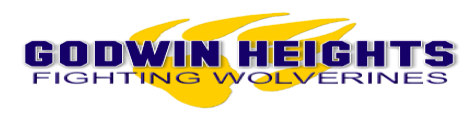 June 5, 2014To Whom It May Concern:I had the privilege of being Eryn Welch’s Supervising Teacher during the Fall of 2012.  Eryn exceeded any and all expectations as a Teacher Assistant.  Her incite and perception of each student went beyond textbook knowledge.  Eryn is very analytical of each student’s learning differences and realizes how these differences impact the progression toward academic and behavioral goals.  The diversity of the school’s population was warmly embraced by Eryn and she devoted this component into her planning and differentiation of instruction.Eryn Welch’s understanding of content as well as scope and sequence was also beyond her expectations as a Teacher Assistant.  She showed ongoing perseverance in gaining information and seeking resources which was an asset to her professionalism. Eryn’s expertise in technology was a powerful component toward in her lessons, organization and efficiency.   Eryn is creative in her lesson planning and her talent for designing learning materials for centers is a tribute toward student motivation and skill acquisition.Eryn Welch shows a strong understanding of professional responsibility and encompasses strong collaboration and allegiance to the school and district she served.  Eryn makes learning happen!Respectfully,Tammy L. WattsFirst Grade TeacherGodwin Heights Public Schools      